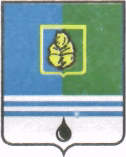 ПОСТАНОВЛЕНИЕАДМИНИСТРАЦИИ  ГОРОДА  КОГАЛЫМАХанты-Мансийского автономного округа - ЮгрыОт «15»   мая  2015 г.                                                             №1449О внесении изменения в постановление Администрации города Когалымаот 10.07.2012 №1694В соответствии с Федеральным законом от 27.07.2010 №210-ФЗ               «Об организации предоставления государственных и муниципальных услуг», постановлением Администрации города Когалыма от 16.08.2013 №2438              «Об утверждении реестра муниципальных услуг города Когалыма», в соответствии с протоколом от 31.03.2015 №16 заседания Комиссии по проведению административной реформы и повышению качества предоставления государственных и муниципальных услуг в                            Ханты-Мансийском автономном округе – Югре, учитывая сводный перечень типовых муниципальных услуг, предоставление которых организуется в многофункциональных центрах предоставления государственных и муниципальных услуг органами местного самоуправления                              Ханты-Мансийского автономного округа-Югры:1. В постановление Администрации города Когалыма от 10.07.2012 №1694 «О перечне муниципальных услуг, предоставление которых организуется в многофункциональном центре предоставления государственных и муниципальных услуг в городе Когалыме»                           (далее – Постановление) внести следующее изменение:1.1. Приложение 1 к Постановлению изложить в редакции согласно приложению к настоящему постановлению.2. Руководителям структурных подразделений Администрации города Когалыма, предоставляющим муниципальные услуги, внести в административные регламенты предоставления муниципальных услуг информацию о возможности предоставления муниципальных услуг в муниципальном автономном учреждении «Многофункциональный центр предоставления государственных и муниципальных услуг».3.Постановление Администрации города Когалыма от 24.02.2015 №465 «О внесении изменения в постановление Администрации города Когалыма             от 10.07.2012 №1694» признать утратившим силу.4. Управлению экономики Администрации города Когалыма (Е.Г.Загорская) направить в юридическое управление Администрации города Когалыма текст постановления и приложение к нему, его реквизиты, сведения об источнике официального опубликования в порядке и сроки, предусмотренные распоряжением Администрации города Когалыма                      от 19.06.2013 №149-р «О мерах по формированию регистра               муниципальных нормативных правовых актов Ханты-Мансийского автономного округа – Югры» для дальнейшего направления в Управление государственной регистрации нормативных правовых актов Аппарата Губернатора Ханты-Мансийского автономного округа - Югры.5. Опубликовать настоящее постановление и приложение к нему в газете «Когалымский вестник» и разместить на официальном сайте Администрации города Когалыма в сети «Интернет» (www.admkogalym.ru).6. Контроль за выполнением постановления возложить на заместителя главы Администрации города Когалыма Т.И.Черных.Глава Администрации города Когалыма		               В.И.СтепураСогласовано:зам. главы Администрации г.Когалыма 			Т.И.Черныхначальник ЮУ							И.А.Леонтьевапредседатель КУМИ						А.В.Ковальчукзам. начальника УЭ						Ю.Л.Спиридоноваи.о. начальника ОАиГ						В.С.Лаишевцевначальник УпоЖП                              				А.В.Косолаповначальник АО                                      				З.А.Фистикдиректор МАУ «МФЦ»					М.С.Андрееваспец.-эксперт ОО ЮУ						Д.А.ДидурПодготовлено:спец.-эксперт ОРАР УЭ					М.Е.КрыловаРазослать: УЭ, Т.И. Черных, КУМИ, УО, ОАиГ, МАУ «МФЦ», МКУ «УОДОМС», ОРЖКХ, УпоЖП, АО, газета, Сабуров  Приложение к постановлению Администрации города Когалымаот 15.05.2015 №1449Перечень муниципальных услуг, предоставление которых организуется в муниципальном автономном учреждении «Многофункциональный центр предоставления государственных и муниципальных услуг»1. Выдача разрешения на снос зеленых насаждений.2. Предоставление земельных участков в собственность для индивидуального жилищного строительства из земель, находящихся в муниципальной собственности или государственная собственность на которые не разграничена, однократно бесплатно отдельным категориям граждан.3. Предоставление земельных участков, находящихся в муниципальной собственности или государственная собственность на которые не разграничена, без торгов.4. Утверждение схемы расположения земельного участка или земельных участков на кадастровом плане территории.5. Принятие документов, а также выдача решений о переводе или об отказе в переводе жилого помещения в нежилое или нежилого помещения в жилое помещение.6. Предоставление земельных участков из земель сельскохозяйственного назначения, находящихся в муниципальной собственности или государственная собственность на которые не разграничена, крестьянским (фермерским) хозяйствам для осуществления их деятельности.7. Прием заявлений, документов, а также постановка граждан на учет в качестве нуждающихся в жилых помещениях.8. Бесплатная передача в собственность граждан Российской Федерации занимаемых ими жилых помещений в  муниципальном жилищном фонде (приватизация жилых помещений).9. Передача в муниципальную собственность приватизированных жилых помещений.10. Выдача согласия и оформление документов по обмену жилыми помещениями по договорам социального найма.11. Предоставление жилых помещений муниципального специализированного жилищного фонда по договорам найма.12. Предоставление жилых помещений муниципального жилищного фонда коммерческого использования.13. Выдача разрешения (согласия) нанимателю жилого помещения муниципального жилищного фонда на вселение других граждан в качестве членов семьи, проживающих совместно с нанимателем.14. Предоставление архивных справок, архивных выписок, копий архивных документов.15. Присвоение объекту адресации адреса, аннулирование его адреса.16. Выдача акта, освидетельствования проведения основных работ по строительству объекта индивидуального жилищного строительства (монтаж фундамента, возведение стен и кровли) или проведение работ по реконструкции объекта индивидуального жилищного строительства, в результате которых общая площадь жилого помещения (жилых помещений) реконструируемого объекта увеличивается не менее чем на учетную норму площади жилого помещения, устанавливаемую в соответствии с жилищным законодательством Российской Федерации.17. Предоставление разрешения на отклонение от предельных параметров разрешенного строительства, реконструкции объектов капитального строительства.18. Выдача разрешения на строительство (за исключением случаев, предусмотренных Градостроительным кодексом Российской Федерации, иными федеральными законами) при осуществлении строительства, реконструкции объекта капитального строительства, расположенного на территории города Когалыма.19. Выдача разрешения на ввод объекта в эксплуатацию при осуществлении строительства, реконструкции объекта капитального строительства, расположенного на территории города Когалыма.20. Выдача разрешений на установку и эксплуатацию рекламных конструкций, аннулирование таких разрешений.21. Приём заявлений и выдача документов о согласовании переустройства и (или) перепланировки жилого помещения.22. Выдача градостроительного плана земельного участка.23. Выдача разрешения на право организации розничного рынка.